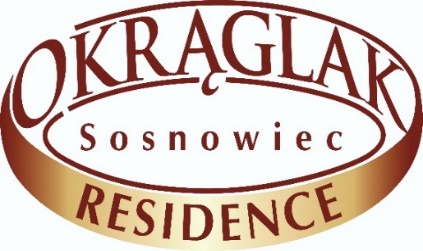 S-c Narutowicza 59;  tel.32 263 20 18     www.bizmir.pl  ;   okraglak@bizmir.pl    Menu studniówkowe 120złMenu jest ustalane każdorazowo indywidualnieMenu przykładowe można dowolnie modyfikować lub przynieść własne do wyceny !Toast szampanemI KOLACJAZestaw p.Magdy Gessler z Kuchennych Rewolucji w naszym lokalu :Rosół na kurce  z makaronem własnej produkcjiPulpeciki z kaczki                                                                                                          Puree z czarnego ziemniaka i buraków                                                                                  Sałatka w sosie winegretZiemniaki z wody,Schab pieczony w sosie własnymKapusta „modra”Deser:Ciasto deseroweII KOLACJABarszczyk czerwony z krokietem lubBogracz z pieczywemKawy – świeżo zmielona z ekspresu wysokociśnieniowego, czarna, biała, espresso, latte, rozpuszczalna, „po turecku-sypana” .., herbaty ( czarne, owocowe ) – bufet bez limituZimna płyta:Półmisek mięs własnej produkcji : schab biały, schab z kiełbasą, karczek pieczony…Półmisek serów: ser gouda, ser wędzony, ser salami, sery pleśniowePółmisek wędlin: szynka wiejska, polędwica sopocka, salami, baleron…Tymbaliki drobioweŚledzie w olejuJajka w sosie tatarskimGrzybki marynowane, papryczka, ogóreczkiSałatka z wędzonego kurczakaSałatka warzywnaPieczywo, masłoSoki i napoje owocowe, coca cola/pepsi, sprite/fanta, wody mineralne- bez limitu